L’ECOLE SAINT JEAN BAPTISTEvous invite à sa FETE sur le thème : « Les Indiens »le Samedi 26/05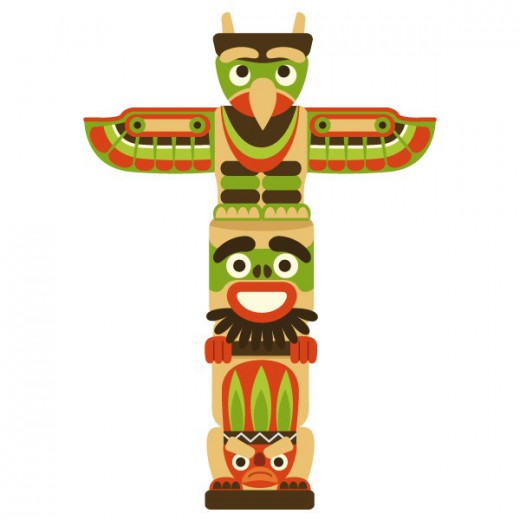 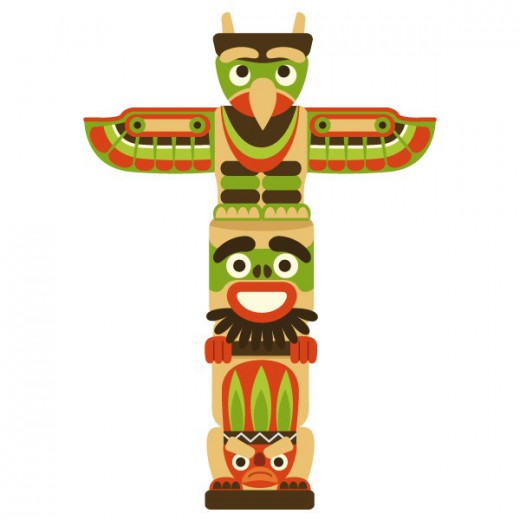 RESERVATION ET INSCRIPTION POUR LE 18 MAIMENUApéro*Barbecue, semoule et son accompagnement Chili  OuPain saucisse enfantParents de .........................................................................classe:.............................GSM:.................................................Réservation: repas enfant (pain saucisse)		  4 euros		........x 	  4 euros=.............repas enfant (barbecue)                        6 euros                       ………x     6 euros=………….repas adulte « barbecue »	             12 euros		........x	12 euros=.............repas adulte « végé » 	             12 euros		........x	12 euros=.............Cartes boissons/desserts                       8 euros                       ………x     8 euros=………….                                                                                                                                TOTAL : ………...paye sur placepaye via le compte : BE 22 0016 1254 2447, avec votre nom de famille et la mention « fête du 26 mai », à effectuer pour le 18 mai maximumremet la somme exacte à l'institutrice de son enfant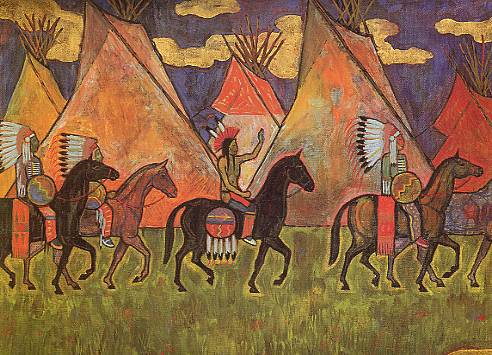 AIDE:Madame..............................................., Monsieur............................................offre(nt) leur aide dans le(s) service(s) suivant(s) :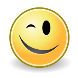 !!! Nous aimerions pouvoir compter sur, au moins, un service par famille. Merci !aider à préparer le vendredi soir entre 16h et 18haider à préparer le samedi matin dès 9h30aider à ranger après la fête (le soir même, un maximum)apporter un bac de transport le samedi pour reprendre de la vaisselle sale-par tranche d’1 heure-tenir le bar et faire la vaisselle des verres (3 personnes/heure)servir l’apéroaider au barbecuedresser le buffetservir les repas (5 pers/h)débarrasser les tables et préparer les bacs à vaisselle (2 pers/h)-Dans la (les) tranche(s) horaire suivante(s)-15h30 à 16h30                                                16h30 à 17h3017h30 à 18h30					 18h30 à 19h30                                             19h30 à 20h3020h30 à 21h3021h30 à 22h3022h30 à 23h3023h30 à 00h30 apporter un dessert:cake ............................................	pour ..............personnesgâteau au chocolat			pour ..............personnestarte aux fruits.......................	pour ..............personnesmousse au chocolat			pour ..............personnessalade de fruit				pour ..............personnescrêpes					pour ..............personnesautre............................................	pour ..............personnes